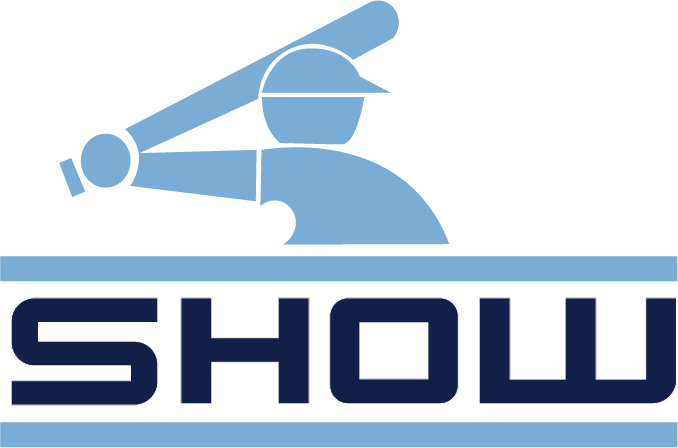 SHOW BASEBALL FACILITY AND PROGRAM UPDATESPRING, 2021Our plans on facility usage, closures and league schedules are being developed as we learn more in this constantly evolving situation. We are taking guidance from local state and health officials for the latest updates and best practices with regard to cleaning, sanitation and prevention. This is unfamiliar to all involved and we do not want to make any decisions or declarations until we have as much clarity and information as possible. Even then, we ask you to be patient and understanding at the likelihood those decisions will adjust due to the nature of the COVID-19 outbreak.  Stay tuned for ongoing updates and know we will communicate our plans as timely as possible. Thank you for your patience and partnership.